Expertentisch: RadiobuttonsLoggt Euch bei LernSax als Lehrer ein.Wechselt in den Privatbereich (obere Reiterleiste).Wählt den Menüpunkt „Courselet“ aus  (linke Menü-Auswahl).Legt ein neues Courselet an:  „Neues Courselet anlegen“ und gebt ihm einen Titel.Legt eine neue Seite an: „Neue Seite anlegen“  und gebt ihr einen Seitennamen.Wählt die Standard-Vorlage aus: Übung: Radiobuttons.Bearbeitet die Seite im Editor. Kontrolliert den Fortschritt in der Vorschau.Speichert das Ergebnis ab und lasst es prüfen!Kehrt an die Gruppentische zurück.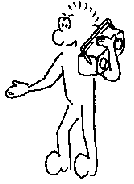 Immer nur EINEN Knopf drücken … !